INDICAÇÃO Nº 8014/2017Indica ao Poder Executivo Municipal que efetue serviços de revitalização da camada asfáltica de rua localizada no Jardim Santa Inês.Excelentíssimo Senhor Prefeito Municipal, Nos termos do Art. 108 do Regimento Interno desta Casa de Leis, dirijo-me a Vossa Excelência para sugerir que, por intermédio do Setor competente, efetue serviços de revitalização da camada asfáltica da Rua David Linvingstone, em frente a residência de número 140, Jardim Santa Inês.Justificativa:O trecho em questão tem um grande recorte efetuado pelo Departamento de Água e Esgoto para reparos, que não mais retornaram para finalização da pavimentação.Plenário “Dr. Tancredo Neves”, em 18 de outubro de 2.017.Gustavo Bagnoli-vereador-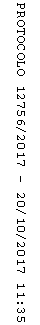 